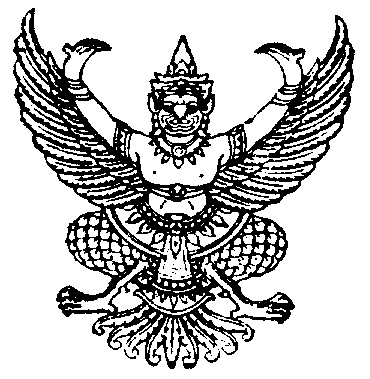 บันทึกข้อความส่วนราชการ  …………………………………………………………………………………………………………………………ที่ …………………………………...............................วันที่...............................................................................เรื่อง  ขอเสนอชื่อผู้สมควรดำรงตำแหน่งคณบดีคณะเภสัชศาสตร์	เรียน  หัวหน้าสำนักงานเลขานุการคณบดีคณะเภสัชศาสตร์		ตามประกาศคณะกรรมการสรรหาคณบดีคณะเภสัชศาสตร์ เรื่อง กำหนดวิธีการ 
วัน เวลา และสถานที่ในการเสนอชื่อผู้สมควรดำรงตำแหน่งคณบดีคณะเภสัชศาสตร์ซึ่งกำหนดให้
วันจันทร์ที่ 20 มิถุนายน 2565 เป็นวันเสนอชื่อผู้สมควรดำรงตำแหน่งคณบดีคณะเภสัชศาสตร์ นั้น		ทั้งนี้ ข้าพเจ้า.................................................................................................  
ตำแหน่ง.........................................................สังกัด...........................................................................  
ไม่สามารถมาเสนอชื่อด้วยตนเองในวันดังกล่าวได้ เนื่องจาก.................................................................. ................................................................................................................................................................ .............................................................................................................................................................. 
จึงขอใช้สิทธิ์เสนอชื่อล่วงหน้า โดยแนบรายชื่อผู้สมควรดำรงตำแหน่งคณบดีคณะเภสัชศาสตร์ 
พร้อมกันนี้ได้แนบสำเนาเอกสารการไปราชการหรือคำสั่งมหาวิทยาลัย มาด้วยแล้ว 		จึงเรียนมาเพื่อโปรดทราบและดำเนินการต่อไป(ลงชื่อ)..............................................................ผู้เสนอชื่อ(................................................................)ให้นำใบเสนอรายชื่อผู้สมควรดำรงตำแหน่งคณบดีคณะเภสัชศาสตร์ใส่ซองแยกต่างหากพร้อมปิดผนึกและระบุว่า “ลับ” ที่ด้านหน้าซอง แล้วส่งไปพร้อมกับบันทึกข้อความฉบับนี้